HOLZ servis s.r.o.Cenová nabídka 02/2024Dodavatel:HOLZ servis s.r.o.Hradecká 313378 62 KUNŽAKIČ:26060019Odběratel:NPÚDIČ: CZ26060019Tel. xxxxxxxxxx xxxxxxTel. xxxxxxxxxx xxxxxxemail:xxxxxxxxxx xxxxxxxxxxDatum vystavení:9.4.2024PoložkaCena1.Cenová nabídka prací - Hrad LandštejnMateriál- DubSchodiště + podestamontáž52600 KčPodesta před kaplíVrchní vzpěry 2xDoprava29780 Kč5209 Kč2000 Kč89589 KčCelková cena bez DPHCelková cena vč. DPH108402,69 KčPočet stran:Vystavil:1xxxxxxxxxxxxTelefon:xxxxxxxxxxFirma zapsaná v obchodním rejstříku, vedeném Krajským soudem v Českých Budějovicíchoddíl C, vložka 114981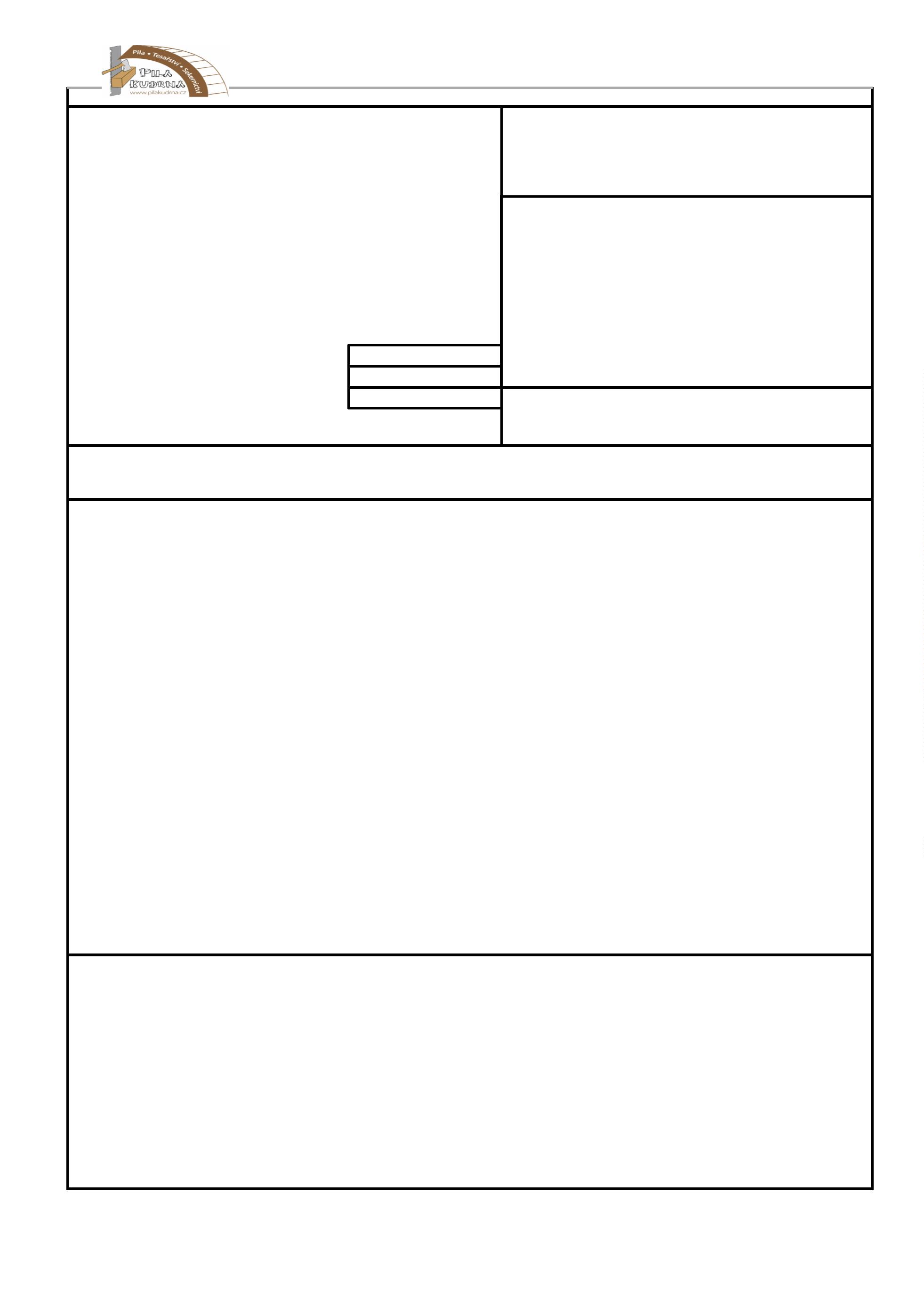 